RETOURFORMULIERToch niet tevreden over je product(en)? Dat gaan we keurig oplossen.STAP 1: Lees goed de retourstappen en retourvoorwaarden door op onze website, hier kan je uitgebreid informatie vinden (https://71workx.nl/ruilen-retourneren)STAP 2: Kruis op de retour bon aan welke artikel(en) je wilt retourneren of omruilen en stuur het formulier op naar klantenservice@71workx.com, wacht op akkoord van ons voordat je de retourzending opstuurt. Retourformulier mag je via de computer invullen of je print het uit, vul het in, maak er een foto van en stuur dit op naar onze klantenservice.TIP: snelste optie en verzekerd van je product plaats een nieuwe bestelling. We storten het bedrag van de retour binnen 14 dagen na ontbinding terug.STAP 3: Stop de artikelen, die aan onze retourvoorwaarden voldoen, (ongedragen) terug in de verzenddoos of zak. In je pakketje vind je een strookje waarop jij je ordernummer en naam kunt schrijven, voeg dit toe aan je retourzending.Kan je dit strookje niet vinden? Schrijf op een briefje je naam en ordernummer en voeg dit bij het artikel in de doos of zak.STAP 4: Na akkoord over de mail vanuit onze klantenservice breng je de retourzending naar een pakketpunt. Je kan het pakketje opsturen naar onderstaand adres:71WorkXRondweg 48091 XB WEZEPIndien niet aan onze retourvoorwaarden wordt voldaan, zullen er kosten in rekening worden gebracht voor de koper.RETOURFORMULIERVoor / achternaam: Ordernummer: Ik kies voor:  Ruilen  Geld terug RETOUR artikel(en)NIEUW artikel(en)Reden retour:1. Artikel is te klein, 2. Artikel is te groot, 3. Kleur is anders dan verwacht, 4. Kwaliteit is anders dan verwacht (of vul zelf iets in)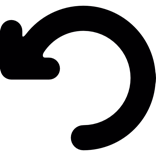 Product ruilen?Na ontvangst, geldt er een levertijd van 2-8 werkdagenGeld terug?Binnen 14 dagen na ontbinding wordt het bedrag teruggestort
Het is geen enkel probleem om te ruilen of te retourneren maar we hebben een artikel graag terug in de oorspronkelijk staat. Lees daarom goed onze retourvoorwaarden door. Stuur de artikelen voldoende ge- frankeert naar ons retour. We houden je op de hoogte van de verwerking en maken het keurig in orde. Hier op onze website vind je uitgebreid informatie over ruilen & retourneren.ArtikelnummerReden retourMaatKleurAantalArtikelnummerMaatKleurAantal